Reguły, 29 stycznia 2020 rokuWszyscy Wykonawcy:zamówienia publicznego CUW.231.1.3.2020WYJAŚNIENIA ZAMAWIAJĄCEGOZamawiający Centrum Usług Wspólnych Gminy Michałowice informuje, że w dniu 28.01.2020 r. wpłynął wniosek Wykonawcy o wyjaśnienie treści ogłoszenia konkursu ofert nr CUW.231.1.3.2020 pn.  „Zakup i dostawę materiałów eksploatacyjnych do urządzeń biurowych dla placówek oświatowych Gminy Michałowice”.Wniosek – pytanie:Kieruje pytanie do poniższych pozycji wszystkie występują w różnych pojemnościach (wydajnościach) proszę o usystematyzowanie jakie powinny być i wybranie odpowiedniego kodu produktu, w pozycji 27 jest informacja o zestawie, wymienione tusze nie występują w zestawach tylko pojedynczo(dotyczy załącznika nr 1 SP Michałowice)Zamawiający – Centrum Usług Wspólnych Gminy Michałowice udziela odpowiedzi:pozycje 7-8 oraz 12-29 to symbole wpisane jako pierwsza pozycja w tabeli pozycje 10-11 druga pozycja w tabeli, czyli ch564ee, ch563ee pozycja 27: określenie komplet oznacza dostawę czterech kolorów -czarny, niebieski, czerwony, żółty, nie muszą być spakowane w wielopak. Powyższe odpowiedzi mają charakter wyjaśnień i doprecyzowania, nie prowadzą do zmiany ogłoszenia o zamówieniu. Zamawiający nie zmienia terminu składania ofert./-/Ewa WierzgałaDyrektor CUWGminy MichałowiceOtrzymują:strona internetowa www.cuw.michalowice.plaa. CUW.231.1.3.2020Centrum Usług Wspólnych Gminy MichałowiceReguły, ul. Aleja Powstańców Warszawy 1, 05-816 Michałowicetel.: 22 350 91 60; fax: 22 350 91 61; e-mail: cuw@michalowice.pl  NIP: 534-15-60-582; REGON: 001189376www.cuw.michalowice.pl 7Toner do drukarki HP Laser Jet M 227 sdnCF230A / CF230X8Toner do urządzenia wielofunkcyjnego Samsung SCX 4623FSU759A/SU758A10Tusz do urządzenia HP Deskjet 1050A kolorCH562EE/ CH564EE11Tusz do urządzenia HP Deskjet 1050A czarnyCH561EE /CH563EE12Toner do drukarki HP Laser Jet PRO M203 dnCF230A / CF230X13Toner do drukarki HP Laser Jet P2015, P2015DQ7553A/Q7553X14Toner do drukarki HP Laser Jet P2055D czarnyCE505A/CE505L/ CE505X15Toner do drukarki Lexmark E332n czarny12A8405/ 12A8405 16Tusz do urządzenia wielofunkcyjnego HP psc 1315 czarnyC8728AE/ C6656AE17Tusz do urządzenia wielofunkcyjnego HP psc 1315 kolorC8728AE /  C6657AE27Tusze do urządzenia wielofunkcyjnego Brother DCP-T500W- komplet składający się z kolorów czarny, niebieski, czerwony, żółtynie występuje w wielopakach28Toner do drukarki HP Laset Jet PRO M 402 dwCF226A/CF226X29Toner do drukarki HP Laser Jet P2035CE505A/CE505L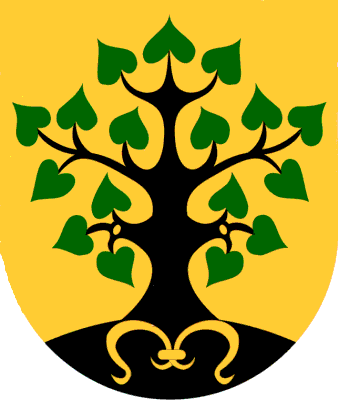 